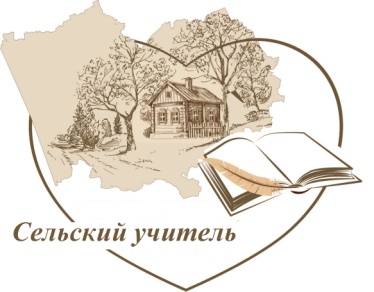 ПОЛОЖЕНИЕО РЕГИОНАЛЬНОМ СМОТРЕ-КОНКУРСЕМЕТОДИЧЕСКИХ ВИДЕОМАТЕРИАЛОВ«ЛЮБЛЮ СВОЙ КРАЙ»2021I. ОБЩИЕ ПОЛОЖЕНИЯ1.1. Региональный смотр-конкурс методических видеоматериалов «Люблю свой край» (далее - Конкурс) проводится Автономной некоммерческой просветительской организацией «Сельский учитель» (далее - Организатор конкурса) в рамках реализации проекта «Образовательный экспресс 22» (Р22-21-1-000060), получившего поддержку гранта Губернатора Алтайского края в сфере деятельности социально ориентированных некоммерческих организаций. 1.2.Цель Конкурса – выявление и распространение практик педагогов сельских школ, дошкольных учреждений и учреждений дополнительного образования детей в области организации проектной деятельности обучающихся по сохранению природного и историко-культурного наследия Алтайского края.1.3. Задачи Конкурса:создать видеокаталог практик в области организации проектной деятельности обучающихся сельских школ, дошкольных учреждений и учреждений дополнительного образования детей по сохранению природного и историко-культурного наследия;провести экспертную оценку педагогического опыта по сохранению природного и историко-культурного наследия Алтайского края;сформировать команду участников выездных Эстафет просветительства в Завьяловский, Косихинский и Табунский районы.1.4. К участию в Конкурсе приглашаются педагоги сельских школ, дошкольных учреждений и учреждений дополнительного образования - носители практик в области организации проектной деятельности обучающихся по сохранению природного и историко-культурного наследия. 1.5. Участие в Конкурсе является бесплатным.1.6. Организатор Конкурса оставляет за собой право использовать конкурсные материалы в некоммерческих целях (в целях рекламы Конкурса, в методических и информационных изданиях, для освещения в средствах массовой информации, в учебных целях) на основе согласия участников Конкурса. Участники Конкурса соглашаются с безвозмездной публикацией их конкурсных работ или фрагментов конкурсных работ любым способом и на любых носителях по усмотрению Организатора Конкурса с обязательным указанием авторства работ.1.7. Партнерами Конкурса являются Министерство образования и науки Алтайского края, КАУ ДПО «Алтайский институт развития образования имени Адриана Митрофановича Топорова», Алтайский государственный гуманитарно-педагогический университет имени В.М. Шукшина, Алтайский государственный педагогический университет, организация Профессионального союза работников народного образования и науки Российской Федерации в Алтайском крае, комитеты по образованию Администрации Завьяловского, Косихинского и Табунского районов Алтайского края, АНО «Ассоциация молодых учителей «Педагогическая инициатива», АНПО «Рост», АКОО «Учитель года Алтая», АНО «Центр проектных решений общественно-активных школ».II. ФУНКЦИОНАЛ ОРГАНИЗАТОРА И ПАРТНЕРОВ КОНКУРСА2.1. Организатором Конкурса является Автономная некоммерческая просветительская организация «Сельский учитель» (далее – Организатор).2.2. Перечень партнеров, перечисленных в пп.1.7 данного Положения, является открытым и может дополняться по согласованию с Организатором.2.3. Функционал организатора:2.3.1. назначение координатора Конкурса – оперативное сопровождение и организация работ: рабочей группы, экспертного сообщества в рамках Конкурса; подведение итогов Конкурса; взаимодействие с партнерами Конкурса, объявление итогов Конкурса, награждение победителей и лауреатов Конкурса;2.3.2. создание рабочей группы Конкурса - разработка Положения о конкурсе, информирование педагогического сообщества о Конкурсе (подготовка пресс-релизов и пост-релизов); прием заявок и техническая экспертиза конкурсных материалов; 2.3.3. утверждение списка экспертов - проведение экспертизы конкурсных материалов (критериальное оценивание конкурсного материала и подготовка экспертного суждения);2.3.4. создание Экспертного совета - определение победителей Конкурса путем простого голосования на основе рейтинга работ и экспертных оценок.2.4. Функционал партнера:2.4.1. направление кандидатур партнера в экспертное сообщество Конкурса;2.4.2. информирование педагогического сообщества о партнерстве в рамках проекта и Конкурса, результатах Конкурсного отбора (на основе пресс- и пост-релизов Организатора) на собственных ресурсах и в СМИ;2.4.3.возможность учреждения дополнительных призов участникам Конкурса.III. ПОРЯДОК УЧАСТИЯ В КОНКУРСЕ И ПРОВЕДЕНИЯ ЭКСПЕРТИЗЫ КОНКУРСНЫХ МАТЕРИАЛОВ3.1. Самостоятельная Регистрация участника Конкурса на странице АНПО "Сельский учитель"|Вконтакте, где размещается вся информация о ходе конкурса. https://vk.com/teacheraltai.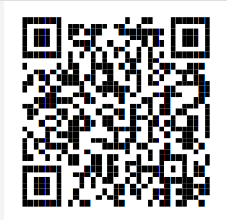 3.2. Создание и размещение в сети Интернет конкурсного материала – Видеоролика.3.3 Заполнение в хранилищах сети Интернет организационных документов  портфолио  участника Конкурса: авторский договор и согласие на обработку персональных данных по ссылке: http://webanketa.com/forms/6cskjchg6cqp2e9q71gked9j/3.4. Заполнение заявки на участие в Конкурсе в сети Интернет по ссылке http://webanketa.com/forms/6cskjc9p6wqkjcv1cmtk8c9h/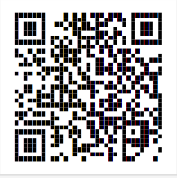 3.5. Присланные на Конкурс материалы отзыву не подлежат.3.6. Ссылка на конкурсные материалы, размещенные на облачном хостинге или видеохостинге, должна быть доступна для редактирования и скачивания материалов и действительна до окончания Конкурса - 24 февраля 2022 года.3.7. График приема и экспертизы конкурсных материалов:3.7.1. Прием материалов: с 20 декабря 2021 г. по 10 февраля 2022 г. включительно. 3.7.2. Экспертиза конкурсных материалов проводится в два этапа:Техническая экспертиза: 11 февраля – 15 февраля 2022 г. Результат этапа: допуск/не допуск материалов к участию в содержательной экспертизе.Содержательная экспертиза: 16 февраля – 24 февраля  2022 г. Результат этапа: рейтинг конкурсных материалов, экспертное суждение.3.7.3. Критерии технической экспертизы: комплектность портфолио, авторство конкурсного материала, тайминг конкурсного материала. (Приложение 1)3.7.4. Критерии содержательной экспертизы конкурсного материала для составления рейтинга: авторство, направленность, целесообразность, концептуальность, технологичность, методическая проработанность, результативность, общественная ценность, качество монтажа, дизайнерские решения, использование анимации и/или 3D-графики, аудио сопровождение. (Приложение 2)3.7.5. Критерии содержательной экспертизы конкурсного материала для составления экспертного суждения Экспертным советом: актуальность, направленность, тиражируемость, эффективность. (Приложение 3)3.8. Показатели оценки конкурсных материалов на основе выделенных критериев указаны в Приложениях 1,2,3.3.9. Участники Конкурса самостоятельно несут ответственность за нарушение авторских прав третьих лиц.3.10. Каждый Конкурсный материал рассматривают не менее 3-х экспертов, все оценки суммируются, на основе суммы баллов выстраивается рейтинг.3.11. Экспертный совет выносит свое суждение по первым 20 работам в рейтинге на основе составления экспертного суждения. Итоговое суждение определяется простым большинством при открытом голосовании.IV. НАГРАДЫ В РАМКАХ КОНКУРСА4.1. По итогам Конкурса материалы 15 победителей, позиционирующие опыт успешной проектной деятельности в области сохранения природного, исторического и культурного наследия Алтая, публикуются на разработанном открытом образовательном портале "Интернет-мастерская сельского учителя-просветителя", расположенном на сайте партнера Конкурса КАУ ДПО «Алтайский институт развития образования им. А.М. Топорова».4.2. С целью распространения информации о лучших практиках и проектах, реализуемых в этой области, выступления победителей будут включены в программу выездных Эстафет просветительства в Завьяловский, Косихинский и Табунский районы.4.3. Победители Конкурса награждаются памятными призами и дипломами.4.4. Все заявившиеся участники Конкурса будут извещены о результатах в срок до 1 марта 2022 года на адрес электронной почты, указанной при регистрации. 4.5. Списки победителей будут размещены на странице организации в сети Вконтакте и на ресурсах партнеров.V. ВОПРОСЫ ОРГАНИЗАЦИИ КОНКУРСА5.1. Разъяснения и консультации по вопросам проведения Конкурса осуществляются рабочей группой Конкурса:Билан Татьяна Яновна тел. 89095079935    tbilan@mail.ruХазова Людмила Владимировна тел. 89237533239    kitmanovo@yandex.ru Холодкова Лариса Петровна тел. 89612381746    hl67@mail.ru 5.2. Вебинар «Организационные и содержательные вопросы Регионального смотра-конкурса методических видеоматериалов «Люблю свой край» состоится 9 декабря 2021 г.Время: с 12.00 до 12.30 Ссылка для подключения к конференции Zoom: https://us02web.zoom.us/j/89565429282?pwd=RmFyaDlkOGdUYURWdzljOVFJV25udz09Идентификатор конференции:  895 6542 9282Код доступа: 486716Приложение 1.Критерии технической экспертизы Конкурсных материалов.Результат экспертизы: 	допуск – 3 балла к участию в содержательной экспертизе Конкурса.не допуск-1-2 балла к участию в содержательной экспертизе Конкурса.Приложение 2Критерии содержательной экспертизы конкурсного материала для составления рейтингаПриложение 3Критерии содержательной экспертизы конкурсного материала для составления экспертного суждения№п\пКритерийПоказатель0 баллов – не наблюдается показатель1 балл - наблюдается показатель1Комплектность порфолиоНаличие полного комплекта документов портфолио (заявка, авторский договор, согласие на обработку персональных данных)2Тайминг конкурсного материалаДлительность конкурсного материала в пределах 5 минут3Авторство конкурсного материалаОтсутствие жалоб о нарушении авторских прав по стороны хостинга YOUTUBE№п\пКритерийПоказатель0 баллов – не наблюдается показатель1 балл - наблюдается показатель1АвторствоУказание в видеосюжете авторства опыта (ФИО, место возникновения опыта)2НаправленностьУказание (описание) условий возникновения опыта (Какова проблема  природного или культурно-исторического объекта преобразования или сохранения (заказник, тропа, памятник, язык, ремесло, традиция, фольклор, человек и память о нём и др.), которая волнует автора опыта как организатора проекта).3ЦелесообразностьПедагогическая идея опыта (Ответ на вопрос, зачем эта деятельность нужна воспитаннику в современных условиях? На развитие каких умений или личностных характеристик-приращений она направлена?)4КонцептуальностьКонцептуальные основания опыта (Кто из педагогов-практиков, коллег-наставников, педагогов-ученых вдохновили автора на опыт? Чьи идеи автор развивает или реализует в своей практике (указать  ФИО  ученых)5ТехнологичностьТехнологическая цепочка опыта (Что и в какой последовательности необходимо делать, чтобы устранить, смягчить или решить проблему)6Методическая проработанностьМетодическая поддержка опыта (Где можно более подробно и детально ознакомиться с работой конкурсанта, наличие публикаций в печатных сборниках и сети Интернет по данной теме – организация проектной деятельности обучающихся по сохранению природного и историко-культурного наследия)7РезультативностьРезультаты деятельности (Что получено? Как изменился ученик? Как изменился мир вокруг - объект сохранения или преобразования?)8Общественная ценностьОбщественная оценка и признание опыта (награды, отзывы благополучателей, потребителей)9Восприятиеинтересный, занимательный, захватывающий, увлекательный10Качество монтажазавершенность отдельной мысли, отсутствие разрывов и накладок звука и видео, разделение отдельных смысловых частей отдельной видеодорожкой или изображением11Дизайнерские решенияЦветовое и звуковое оформление  соответствует единому стилю всего видеосюжета12Использование анимации и/или 3D-графикиприсутствуют-отсутствуют13Аудио сопровождениеинтонационная выразительность, понятность речи, музыкальное сопровождение не перебивает текстовое№п/пКритерийНаблюдаемый показательНаблюдаемый показательНаблюдаемый показатель№п/пКритерий1 балл2 балла3 балла1Актуальность практикиВыявлена уникальная, локальная проблема  в условиях конкретной образовательной организации или населенного пункта Практика актуальна в условиях муниципалитетаПрактика актуальна для региональной системы образования2Направленность практикирешает конкретно-практическую задачу в локальном сообществерешает системную проблему определенной территории (муниципалитета, округа)позволяет определить новые направления инновационной работы региона3ТиражируемостьпрактикиВелика роль харизматичности лидера, творческого вдохновенияРазработаны дидактические материалы, позволяющие освоить умения практики и осуществить творческий перенос в новые условияПредлагаемые технологические схемы, методические ресурсы - самостоятельная ценность и могут быть переданы как модельные новым пользователям4Эффективность практикиПрактика эффективна в условиях организации, так как решает конкретно-практическую задачуПрактика эффективна в условиях муниципалитета, так как решает системную проблему определенной территорииПрактика эффективна для региональной системы образования, так как позволяет определить новые направления инновационной работы региона по развитию проектной деятельности по сохранения природного и историко-культурного наследия региона